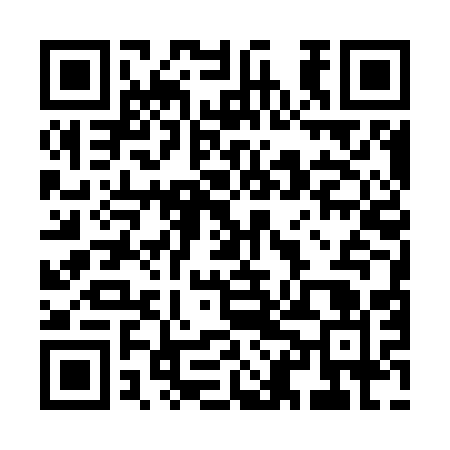 Ramadan times for Qalat, AfghanistanMon 11 Mar 2024 - Wed 10 Apr 2024High Latitude Method: NonePrayer Calculation Method: University of Islamic SciencesAsar Calculation Method: ShafiPrayer times provided by https://www.salahtimes.comDateDayFajrSuhurSunriseDhuhrAsrIftarMaghribIsha11Mon4:564:566:1712:123:356:086:087:2912Tue4:554:556:1612:123:356:086:087:3013Wed4:544:546:1512:123:366:096:097:3014Thu4:524:526:1412:123:366:106:107:3115Fri4:514:516:1212:113:366:116:117:3216Sat4:504:506:1112:113:366:116:117:3317Sun4:484:486:1012:113:376:126:127:3318Mon4:474:476:0912:103:376:136:137:3419Tue4:464:466:0712:103:376:136:137:3520Wed4:444:446:0612:103:376:146:147:3621Thu4:434:436:0512:093:376:156:157:3722Fri4:424:426:0312:093:386:156:157:3723Sat4:404:406:0212:093:386:166:167:3824Sun4:394:396:0112:093:386:176:177:3925Mon4:384:386:0012:083:386:186:187:4026Tue4:364:365:5812:083:386:186:187:4027Wed4:354:355:5712:083:386:196:197:4128Thu4:334:335:5612:073:386:206:207:4229Fri4:324:325:5412:073:396:206:207:4330Sat4:304:305:5312:073:396:216:217:4431Sun4:294:295:5212:063:396:226:227:441Mon4:284:285:5112:063:396:226:227:452Tue4:264:265:4912:063:396:236:237:463Wed4:254:255:4812:063:396:246:247:474Thu4:234:235:4712:053:396:246:247:485Fri4:224:225:4512:053:396:256:257:496Sat4:214:215:4412:053:396:266:267:507Sun4:194:195:4312:043:396:266:267:508Mon4:184:185:4212:043:396:276:277:519Tue4:164:165:4112:043:396:286:287:5210Wed4:154:155:3912:043:396:286:287:53